Найди одинаковые ракеты Эта игра на внимание. Ребёнку нужно находить одинаковые ракеты среди множества похожих. Это сложное задание, поэтому не переживайте, если малыш не сразу справиться с ним. 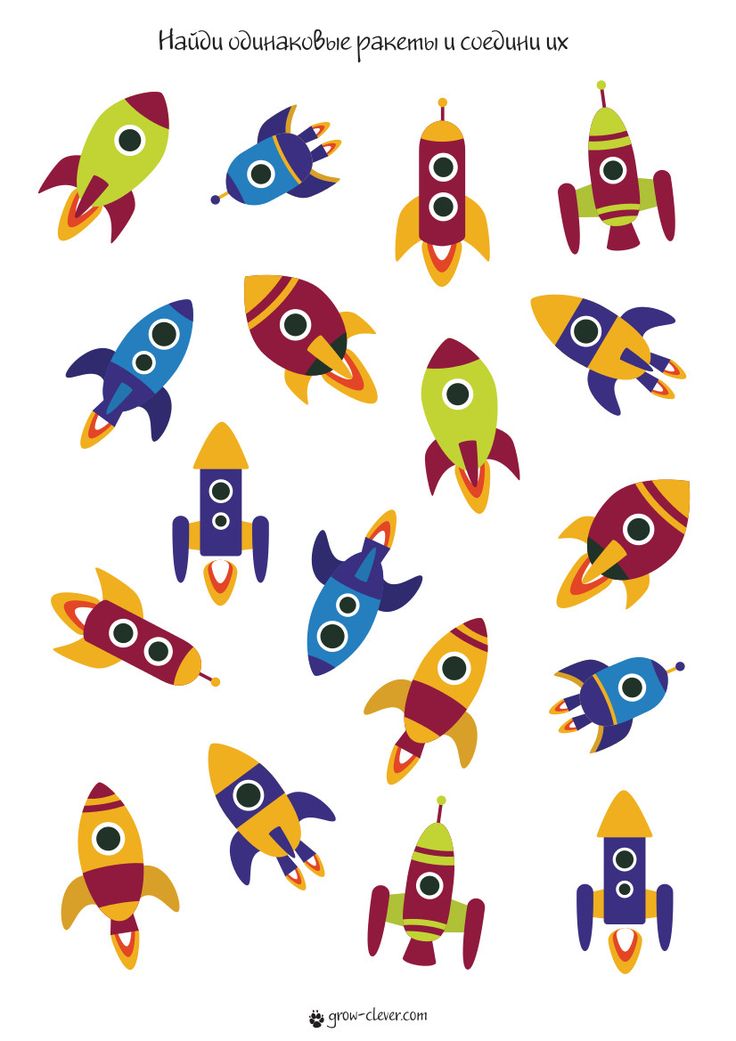 